Aanvraag KAJAK & KANOTOCHT op de LEIE 2016van 8 april t/m 2 oktoberDatum  …………………………………………………………………………………………………………………………………………………….Aantal deelnemers (min. 10)………………heren ………………. dames ……………kind……………..….aantal kano’s - 3 zit…………………………………………	aantal duokajaks – 2 zit…………………     maximum aantal deelnemers in kano 24,                                   	maximum aantal deelnemers in duokajak 24Type tocht  tijdsduur : steeds 5 u (incl. pauze)             	(aankruisen wat past) Dagtocht 	 	 Richting Gent centrum :	heen en terug / halte in de buurt van de Graslei	 Richting Afsnee-Drongen : 	heen en terug / halte in de buurt van de 3-Leien	 	   Zaterdag   10u  11u   12u   13u   of    Zondag      10u   11u	 12u   13u Fakkeltocht Gent centrum : 	heen en terug / halte in de buurt van de Graslei		   Vrijdag   19u                             Zaterdag 	 19u Coördinaten aanvrager (particulier) : Naam & voornaam  ……………………………………………. Geboortedatum :……………... (bedrijf/organisatie) : Naam………………………………………..….……………BTW-nr. : ……………………………Adres …………………………………………………………………………………………………………………………………………………Tel	………………………………………………………………	GSM ………………………………………………………………….e-mail …………………………………………………………………………………………………………………………………………………Deelnemers 	Voor groepen van 10 tot 48 deelnemers ( min. leeftijd : 12 jaar - 100 m kunnen zwemmen is een vereiste)Je voorziet		sportieve kledij: trainingskledij, warme trui, k-way, licht schoeiselreservekledij en-schoeisel, douchegerief, plasticzakvoor dagtocht: lunchpakket, drank -  voor brildragers: brilkoordjeOnthaal 		in de inkomhall van het strandgebouw (cafetaria Le Beachhouse) 
Tarief 		Het tarief is inclusief het gebruik van materiaal, zwemvesten, begeleiding, 		kleedruimte met douchemogelijkheid volgens beschikbaarheid  Reserveren doe je minimum 4 weken vooraf. Het aantal door u opgegeven deelnemers wordt definitief genoteerd in ons reservatieprogramma. Op basis hiervan worden de lesgevers aangeduid. Annulaties tot 30 dagen voor datum gebeuren kosteloos; annulaties binnen 30 dagen voor afvaart blijven 100 % verschuldigd. Tochten welke niet worden geannuleerd, blijven voor 200 % verschuldigd. Tot 10 dagen voor datum kan het extra aantal dln. worden doorgegeven. De factuur ontvang je bij het begin van de maand na activiteit.Opmerking!    Regenweer belet ons niet er een fijne dag van te maken.  Bij extreme weersomstandigheden annuleert de Sportdienst de activiteit.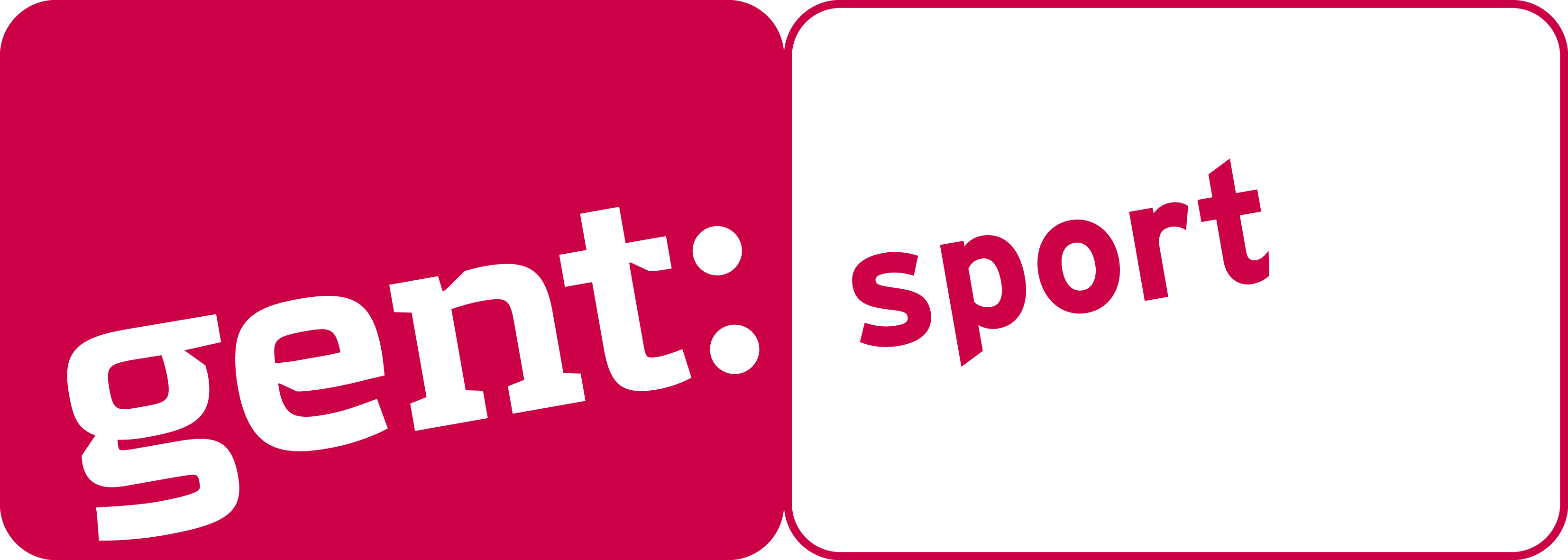 Sport- en Recreatiepark Blaarmeersen Postadres : Botermarkt 1 – 9000 Gent Bezoekadres : Strandlaan 24 (voorheen : Zuiderlaan 5 ) 9000 GentTel.  09 266 81 70 Fax  09 266 81 74reservaties.blaarmeersen@stad.gentwww.stad.gent/blaarmeersenEenheidstarief per deelnemer 12,5 eurominimum aantal deelnemers 10Fakkel per kano of kajak 3,20 euroenkel voor fakkeltochten